Curt Tomasevicz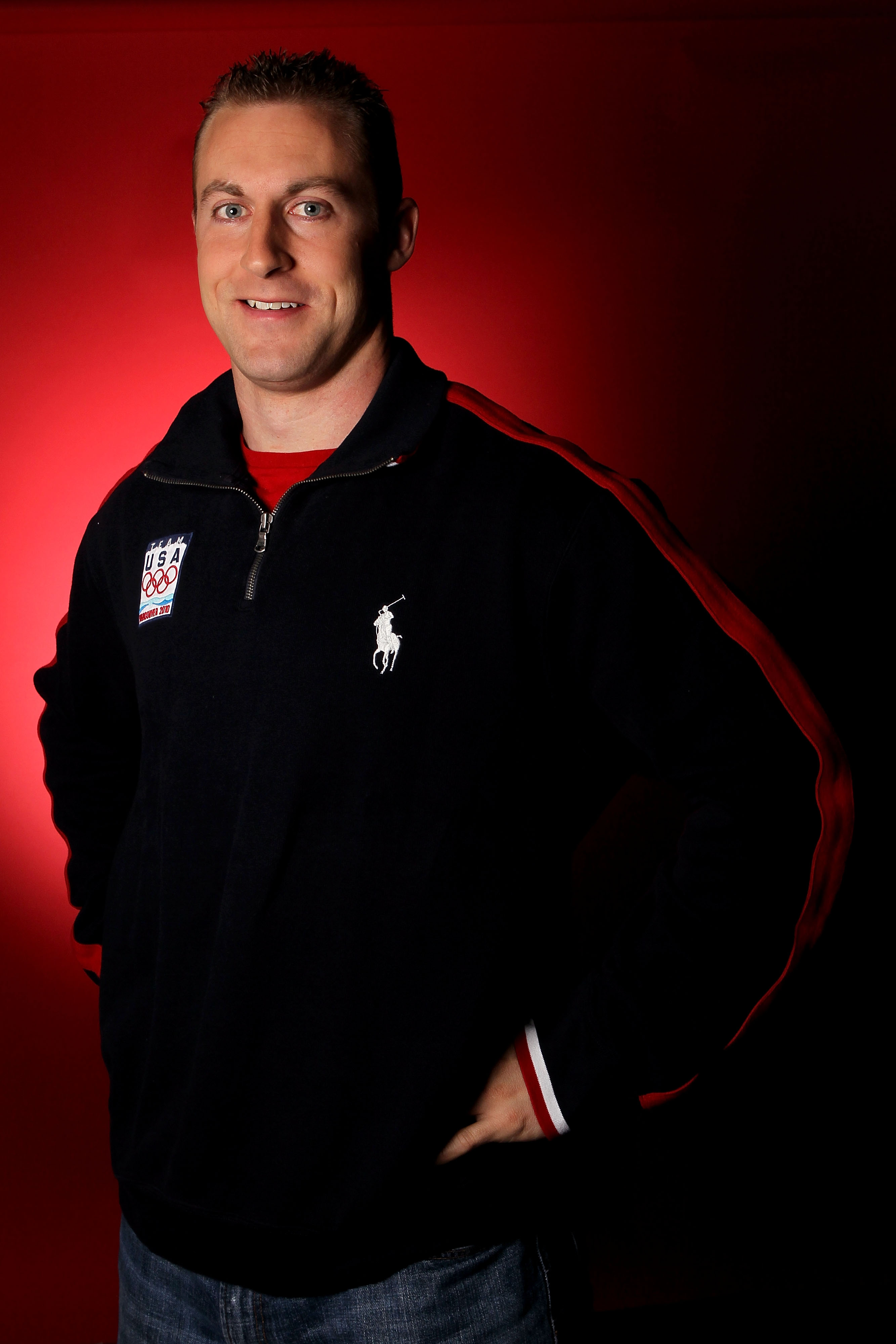 In 2004, former University of Nebraska football player Curt Tomasevicz decided to take up bobsledding. Two short years later, he made his Olympic Games debut at the Torino 2006 Olympic Winter Games where he placed sixth. However, he would soon make his mark in the bobsled world. At the Vancouver 2010 Olympic Winter Games, Curt and his teammates took home the gold medal for the four-man bobsled event, making history by winning the U.S. its first gold medal in bobsled in 62 years. Since then, Curt has competed in two-man and four-man events, as well as raced in the newly re-designed two-man bobsled by BMW. Now with Sochi on the horizon, Curt hopes to earn yet another Olympic gold medal.